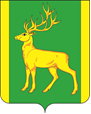 РОССИЙСКАЯ   ФЕДЕРАЦИЯИРКУТСКАЯ   ОБЛАСТЬАДМИНИСТРАЦИЯ МУНИЦИПАЛЬНОГО ОБРАЗОВАНИЯКУЙТУНСКИЙ РАЙОНПОСТАНОВЛЕНИЕ«08» октября 2021 г.                             р. п. Куйтун                                 № 1279-п Об организации проведения учебных сборов с гражданами, обучающимися в муниципальных общеобразовательных учреждениях 	 В соответствии со ст. 13 Федерального закона от 28 марта 1998 года № 53-ФЗ «О воинской обязанности и военной службе»,   приказом Минобороны РФ и Министерства образования и науки РФ от 24 февраля 2010 года № 96/134 «Об утверждении Инструкции об организации обучения граждан Российской Федерации начальным знаниям в области обороны и их подготовки по основам военной службы в образовательных учреждениях среднего (полного) общего образования, образовательных учреждений начального профессионального и среднего профессионального образования и учебных пунктах», распоряжением   Губернатора Иркутской области от 8 июня 2021 г. № 180-р
"Об организации и проведении учебных сборов с гражданами, обучающимися в муниципальных общеобразовательных организациях, расположенных на территории Иркутской области, по образовательным программам среднего общего образования, в государственных профессиональных образовательных организациях Иркутской области в 2020 - 2021 учебном году", руководствуясь статьями 37, 46 Устава муниципального образования Куйтунский  район, администрация муниципального образования Куйтунский район   П О С Т А Н О В Л Я Е Т:Управлению образования администрации муниципального образования Куйтунский район (Подлинова Е. Н.) обеспечить организацию и проведение учебных сборов с обучающимися в муниципальных общеобразовательных учреждениях муниципального образования Куйтунский район на базе средних общеобразовательных учреждений Куйтунского района 22 октября 2021 года.  2.      Рекомендовать Военному комиссару Куйтунского района Жукову А. А. организовать   методическую помощь образовательным учреждениям муниципального образования Куйтунский район в проведении учебных сборов. 3.       Начальнику организационного отдела управления по правовым вопросам, работе с архивом и кадрами администрации муниципального образования Куйтунский район   Рябиковой Т. А. разместить настоящее постановление в сетевом издании «Официальный   сайт муниципального образования Куйтунский район» в информационно-телекоммуникационной сети «Интернет» куйтунскийрайон.рф.        4.         Настоящее постановление вступает в силу со дня его подписания. 5.         Контроль за исполнение настоящего постановления оставляю за собой.Мэр муниципального образованияКуйтунский район                                                                                                 А.П. Мари